ПРИКАЗ г. Петропавловск – Камчатский		                           2019 годаВ целях реализации государственной программы Камчатского края «Развитие экономики и внешнеэкономической деятельности Камчатского края», утвержденной постановлением Правительства Камчатского края от 29.11.2013 № 521-ППРИКАЗЫВАЮ:Внести изменения в приложение к приказу Агентства инвестиций и предпринимательства Камчатского края от 31.05.2018 № 116-п «Об утверждении Порядка обеспечения участия субъектов малого и среднего предпринимательства в выставочно-ярмарочных мероприятиях», изложив приложение в редакции, согласно приложению к настоящему приказу.2. Разместить настоящий приказ на официальном сайте исполнительных органов государственной власти Камчатского края в сети Интернет: www.kamgov.ru.3. Настоящий приказ вступает в силу через 10 дней после дня его официального опубликования. Руководитель	                                                                              Герасимова О.В.Приложение к приказу Агентства инвестиций и предпринимательства Камчатского края от ______________ № ______________________«Приложение к приказу Агентства инвестиций и предпринимательства Камчатского края от 31.05.2018 N 116-п Порядокобеспечения участия субъектов малого и среднего предпринимательства в выставочно-ярмарочных мероприятияхНастоящий Порядок обеспечения участия субъектов малого и среднего предпринимательства в выставочно-ярмарочных мероприятиях (далее – Порядок) на территории Российской Федерации регламентирует порядок обеспечения участия в выставочно-ярмарочных мероприятиях субъектов малого и среднего предпринимательства (далее – СМСП).Предоставление услуг по обеспечению участия СМСП в выставочно-ярмарочных мероприятиях производится юридическими лицами, индивидуальными предпринимателями, заключившими с автономной некоммерческой организацией «Камчатский центр поддержки предпринимательства» (далее – Центр) договор на обеспечение участия СМСП в выставочно-ярмарочных мероприятиях (далее - исполнители).Условиями предоставления услуг по обеспечению участия СМСП в выставочно-ярмарочных мероприятиях являются:заявитель является СМСП в соответствии с Федеральным законом от 24.07.2007 № 209-ФЗ «О развитии малого и среднего предпринимательства в Российской Федерации»;СМСП не является кредитной организацией, страховой организацией (за исключением потребительских кооперативов), инвестиционным фондом, негосударственным пенсионным фондом, профессиональным участником рынка ценных бумаг, ломбардом;СМСП не является участником соглашений о разделе продукции;СМСП не осуществляет предпринимательскую деятельность в сфере игорного бизнеса;СМСП не является в порядке, установленном законодательством Российской Федерации о валютном регулировании и валютном контроле, нерезидентом Российской Федерации, за исключением случаев, предусмотренных международными договорами Российской Федерации;СМСП не находится в стадии реорганизации, ликвидации, несостоятельности (банкротства);СМСП состоит на налоговом учете на территории Камчатского края и осуществляет предпринимательскую деятельность на территории Камчатского края; СМСП предоставляет заявление на предоставление услуг по обеспечению участия в выставочно-ярмарочном мероприятии по форме, утвержденной Центром.Участие СМСП обеспечивается в выставочно-ярмарочных мероприятиях на территории Камчатского края и Российской Федерации.Количество СМСП, которым обеспечивается участие в выставочно-ярмарочном мероприятии, устанавливается договором, заключенным с исполнителем.СМСП представляет заявление на предоставление услуг по обеспечению участия в выставочно-ярмарочном мероприятии в Центр. Уведомление о начале и окончании сроков приема заявлений, количестве СМСП, которым будет обеспечено участие в выставочно-ярмарочном мероприятии, размещается на официальном сайте АНО «Камчатский центр поддержки предпринимательства» в сети Интернет по адресу: http://центрподдержки.рф.Заявления принимаются в рабочие дни, с понедельника по четверг с 9.00 часов до 12.30 часов и с 13.30 часов до 17.00 часов местного времени, по пятницам с 9.00 часов до 13.00 часов местного времени.Заявления регистрируются в порядке их поступления в Центр в журнале регистрации заявлений субъектов малого и среднего предпринимательства для участия в выставочно-ярмарочном мероприятии. Запись регистрации заявления включает в себя номер по порядку, наименование СМСП, дату, время, подпись и расшифровку подписи лица, принявшего заявление.Прием заявлений от СМСП на участие в выставочно-ярмарочном мероприятии прекращается в случае набора необходимого количества участников, установленного договором, заключенным с исполнителем.При поступлении в течении срока приема документов в Центр заявлений от СМСП на участие в выставочно-ярмарочном мероприятии в количестве большем, чем установлено договором, решение об обеспечении участия принимается в соответствии с очередностью поступления заявлений в Центр согласно журнала регистрации заявлений.Датой и временем поступления заявлений считаются дата и время их получения Центром. Заявления, поступившие в Центр до начала либо после окончания срока приема заявлений, в журнале регистрации заявлений субъектов малого и среднего предпринимательства для участия в выставочно-ярмарочном мероприятии не регистрируются, к рассмотрению не допускаются и в течение 5 рабочих дней со дня их поступления в Центр возвращаются СМСП.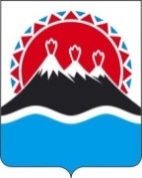 АГЕНТСТВО ИНВЕСТИЦИЙ И ПРЕДПРИНИМАТЕЛЬСТВА КАМЧАТСКОГО КРАЯО внесении изменений в приложение к приказу Агентства инвестиций и предпринимательства Камчатского края от 31.05.2018 № 116-п «Об утверждении Порядка обеспечения участия субъектов малого и среднего предпринимательства в выставочно-ярмарочных мероприятиях»